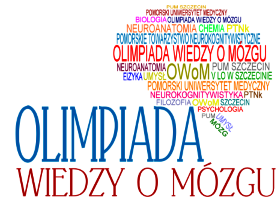 FORMULARZ ZGŁOSZENIOWY SZKOŁYOświadczam, że przyjmuję do wiadomości, że:1) dane osobowe będą przetwarzane wyłącznie na potrzeby Olimpiady przez Organizatorów,2) podanie danych jest dobrowolne,3) mam prawo dostępu do nich i ich poprawiania.Podpis i pieczątka dyrektora szkoły	Nazwa i adres szkoły:	Dyrektor szkoły:Adres mailowy szkoły:	Imię i nazwisko koordynatora szkolnego:	Dane kontaktowe: telefon, adres e-mail koordynatora szkolnegoLiczba uczniów biorących udział w Olimpiadzie